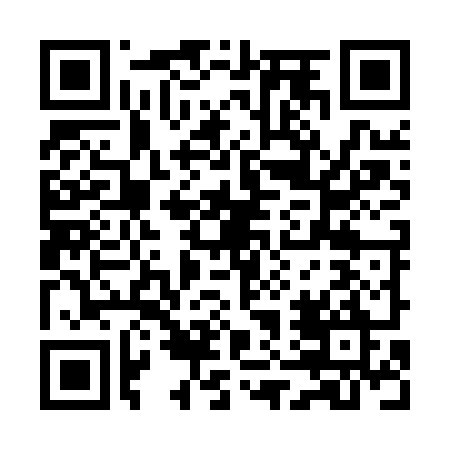 Ramadan times for Gravanco, PortugalMon 11 Mar 2024 - Wed 10 Apr 2024High Latitude Method: Angle Based RulePrayer Calculation Method: Muslim World LeagueAsar Calculation Method: HanafiPrayer times provided by https://www.salahtimes.comDateDayFajrSuhurSunriseDhuhrAsrIftarMaghribIsha11Mon5:205:206:5112:444:516:376:378:0212Tue5:195:196:5012:434:526:386:388:0313Wed5:175:176:4812:434:536:396:398:0414Thu5:155:156:4612:434:536:406:408:0615Fri5:145:146:4512:424:546:416:418:0716Sat5:125:126:4312:424:556:426:428:0817Sun5:105:106:4112:424:566:436:438:0918Mon5:085:086:4012:424:576:446:448:1019Tue5:075:076:3812:414:586:456:458:1120Wed5:055:056:3712:414:586:466:468:1221Thu5:035:036:3512:414:596:476:478:1422Fri5:015:016:3312:405:006:486:488:1523Sat5:005:006:3212:405:016:496:498:1624Sun4:584:586:3012:405:016:506:508:1725Mon4:564:566:2812:405:026:516:518:1826Tue4:544:546:2712:395:036:536:538:2027Wed4:524:526:2512:395:046:546:548:2128Thu4:504:506:2312:395:046:556:558:2229Fri4:494:496:2212:385:056:566:568:2330Sat4:474:476:2012:385:066:576:578:2531Sun5:455:457:181:386:077:587:589:261Mon5:435:437:171:376:077:597:599:272Tue5:415:417:151:376:088:008:009:283Wed5:395:397:141:376:098:018:019:304Thu5:375:377:121:376:098:028:029:315Fri5:355:357:101:366:108:038:039:326Sat5:345:347:091:366:118:048:049:337Sun5:325:327:071:366:118:058:059:358Mon5:305:307:051:356:128:068:069:369Tue5:285:287:041:356:138:078:079:3710Wed5:265:267:021:356:138:088:089:39